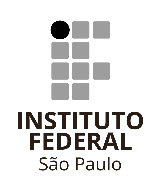 Formalização de participação não remunerada de estudantes em projetos de prestação de serviçosFormalização de participação não remunerada de estudantes em projetos de prestação de serviçosFormalização de participação não remunerada de estudantes em projetos de prestação de serviçosFormalização de participação não remunerada de estudantes em projetos de prestação de serviçosFormalização de participação não remunerada de estudantes em projetos de prestação de serviçosFormalização de participação não remunerada de estudantes em projetos de prestação de serviçosFormalização de participação não remunerada de estudantes em projetos de prestação de serviçosNº PROTOCOLO SUAPE:1. TÍTULO DO PROJETO1. TÍTULO DO PROJETO1. TÍTULO DO PROJETO1. TÍTULO DO PROJETO1. TÍTULO DO PROJETO1. TÍTULO DO PROJETO1. TÍTULO DO PROJETO1. TÍTULO DO PROJETO1. TÍTULO DO PROJETO2. NOME DO COORDENADOR DO PROJETO2. NOME DO COORDENADOR DO PROJETO2. NOME DO COORDENADOR DO PROJETO2. NOME DO COORDENADOR DO PROJETO2. NOME DO COORDENADOR DO PROJETO2. NOME DO COORDENADOR DO PROJETO2. NOME DO COORDENADOR DO PROJETO2. NOME DO COORDENADOR DO PROJETO2. NOME DO COORDENADOR DO PROJETO3. PARTICIPAÇÃO DOS ESTUDANTES NA PRESTAÇÃO DE SERVIÇOS3. PARTICIPAÇÃO DOS ESTUDANTES NA PRESTAÇÃO DE SERVIÇOS3. PARTICIPAÇÃO DOS ESTUDANTES NA PRESTAÇÃO DE SERVIÇOS3. PARTICIPAÇÃO DOS ESTUDANTES NA PRESTAÇÃO DE SERVIÇOS3. PARTICIPAÇÃO DOS ESTUDANTES NA PRESTAÇÃO DE SERVIÇOS3. PARTICIPAÇÃO DOS ESTUDANTES NA PRESTAÇÃO DE SERVIÇOS3. PARTICIPAÇÃO DOS ESTUDANTES NA PRESTAÇÃO DE SERVIÇOS3. PARTICIPAÇÃO DOS ESTUDANTES NA PRESTAÇÃO DE SERVIÇOS3. PARTICIPAÇÃO DOS ESTUDANTES NA PRESTAÇÃO DE SERVIÇOSDescrever de que forma os estudantes participarão da prestação de serviços. Exemplo:Os estudantes do curso de licenciatura em química participarão observando as análises laboratoriais XYZ.Descrever de que forma os estudantes participarão da prestação de serviços. Exemplo:Os estudantes do curso de licenciatura em química participarão observando as análises laboratoriais XYZ.Descrever de que forma os estudantes participarão da prestação de serviços. Exemplo:Os estudantes do curso de licenciatura em química participarão observando as análises laboratoriais XYZ.Descrever de que forma os estudantes participarão da prestação de serviços. Exemplo:Os estudantes do curso de licenciatura em química participarão observando as análises laboratoriais XYZ.Descrever de que forma os estudantes participarão da prestação de serviços. Exemplo:Os estudantes do curso de licenciatura em química participarão observando as análises laboratoriais XYZ.Descrever de que forma os estudantes participarão da prestação de serviços. Exemplo:Os estudantes do curso de licenciatura em química participarão observando as análises laboratoriais XYZ.Descrever de que forma os estudantes participarão da prestação de serviços. Exemplo:Os estudantes do curso de licenciatura em química participarão observando as análises laboratoriais XYZ.Descrever de que forma os estudantes participarão da prestação de serviços. Exemplo:Os estudantes do curso de licenciatura em química participarão observando as análises laboratoriais XYZ.Descrever de que forma os estudantes participarão da prestação de serviços. Exemplo:Os estudantes do curso de licenciatura em química participarão observando as análises laboratoriais XYZ.4. EQUIPAMENTOS DE PROTEÇÃO NECESSÁRIOS E RISCOS ENVOLVIDOS4. EQUIPAMENTOS DE PROTEÇÃO NECESSÁRIOS E RISCOS ENVOLVIDOS4. EQUIPAMENTOS DE PROTEÇÃO NECESSÁRIOS E RISCOS ENVOLVIDOS4. EQUIPAMENTOS DE PROTEÇÃO NECESSÁRIOS E RISCOS ENVOLVIDOS4. EQUIPAMENTOS DE PROTEÇÃO NECESSÁRIOS E RISCOS ENVOLVIDOS4. EQUIPAMENTOS DE PROTEÇÃO NECESSÁRIOS E RISCOS ENVOLVIDOS4. EQUIPAMENTOS DE PROTEÇÃO NECESSÁRIOS E RISCOS ENVOLVIDOS4. EQUIPAMENTOS DE PROTEÇÃO NECESSÁRIOS E RISCOS ENVOLVIDOS4. EQUIPAMENTOS DE PROTEÇÃO NECESSÁRIOS E RISCOS ENVOLVIDOSIdentificar os EPIs necessários e os riscos envolvidos.Identificar os EPIs necessários e os riscos envolvidos.Identificar os EPIs necessários e os riscos envolvidos.Identificar os EPIs necessários e os riscos envolvidos.Identificar os EPIs necessários e os riscos envolvidos.Identificar os EPIs necessários e os riscos envolvidos.Identificar os EPIs necessários e os riscos envolvidos.Identificar os EPIs necessários e os riscos envolvidos.Identificar os EPIs necessários e os riscos envolvidos.5. BENEFÍCIOS PARA A FORMAÇÃO DOS ESTUDANTES5. BENEFÍCIOS PARA A FORMAÇÃO DOS ESTUDANTES5. BENEFÍCIOS PARA A FORMAÇÃO DOS ESTUDANTES5. BENEFÍCIOS PARA A FORMAÇÃO DOS ESTUDANTES5. BENEFÍCIOS PARA A FORMAÇÃO DOS ESTUDANTES5. BENEFÍCIOS PARA A FORMAÇÃO DOS ESTUDANTES5. BENEFÍCIOS PARA A FORMAÇÃO DOS ESTUDANTES5. BENEFÍCIOS PARA A FORMAÇÃO DOS ESTUDANTES5. BENEFÍCIOS PARA A FORMAÇÃO DOS ESTUDANTESIdentificar os benefícios para a formação dos estudantes envolvidos.Identificar os benefícios para a formação dos estudantes envolvidos.Identificar os benefícios para a formação dos estudantes envolvidos.Identificar os benefícios para a formação dos estudantes envolvidos.Identificar os benefícios para a formação dos estudantes envolvidos.Identificar os benefícios para a formação dos estudantes envolvidos.Identificar os benefícios para a formação dos estudantes envolvidos.Identificar os benefícios para a formação dos estudantes envolvidos.Identificar os benefícios para a formação dos estudantes envolvidos.6. ESTUDANTES PARTICIPANTES6. ESTUDANTES PARTICIPANTES6. ESTUDANTES PARTICIPANTES6. ESTUDANTES PARTICIPANTES6. ESTUDANTES PARTICIPANTES6. ESTUDANTES PARTICIPANTES6. ESTUDANTES PARTICIPANTES6. ESTUDANTES PARTICIPANTES6. ESTUDANTES PARTICIPANTESNós, estudantes abaixo assinados, confirmamos nossa participação voluntária na prestação de serviços descrita neste formulário, entendendo os riscos os benefícios para a nossa formação.Nós, estudantes abaixo assinados, confirmamos nossa participação voluntária na prestação de serviços descrita neste formulário, entendendo os riscos os benefícios para a nossa formação.Nós, estudantes abaixo assinados, confirmamos nossa participação voluntária na prestação de serviços descrita neste formulário, entendendo os riscos os benefícios para a nossa formação.Nós, estudantes abaixo assinados, confirmamos nossa participação voluntária na prestação de serviços descrita neste formulário, entendendo os riscos os benefícios para a nossa formação.Nós, estudantes abaixo assinados, confirmamos nossa participação voluntária na prestação de serviços descrita neste formulário, entendendo os riscos os benefícios para a nossa formação.Nós, estudantes abaixo assinados, confirmamos nossa participação voluntária na prestação de serviços descrita neste formulário, entendendo os riscos os benefícios para a nossa formação.Nós, estudantes abaixo assinados, confirmamos nossa participação voluntária na prestação de serviços descrita neste formulário, entendendo os riscos os benefícios para a nossa formação.Nós, estudantes abaixo assinados, confirmamos nossa participação voluntária na prestação de serviços descrita neste formulário, entendendo os riscos os benefícios para a nossa formação.Nós, estudantes abaixo assinados, confirmamos nossa participação voluntária na prestação de serviços descrita neste formulário, entendendo os riscos os benefícios para a nossa formação.NomeNomeProntuárioCursoCursoCursoTurmaAssinaturaAssinatura7. ASSINATURA DO COORDENADOR DO PROJETO7. ASSINATURA DO COORDENADOR DO PROJETO7. ASSINATURA DO COORDENADOR DO PROJETO7. ASSINATURA DO COORDENADOR DO PROJETO7. ASSINATURA DO COORDENADOR DO PROJETO7. ASSINATURA DO COORDENADOR DO PROJETO7. ASSINATURA DO COORDENADOR DO PROJETO7. ASSINATURA DO COORDENADOR DO PROJETO7. ASSINATURA DO COORDENADOR DO PROJETOLocal e DataLocal e DataLocal e DataLocal e DataAssinatura do Coordenador do ProjetoAssinatura do Coordenador do ProjetoAssinatura do Coordenador do ProjetoAssinatura do Coordenador do Projeto